くーぽん丸。新規・サービス追加申込書希望するサービスに〇をつけてください。複数可能　　　　　　　　　※回数制限の場合は回数を記載ください。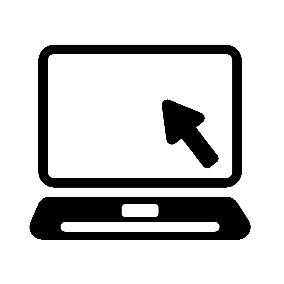 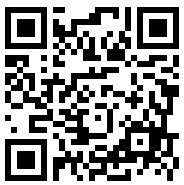 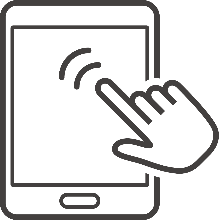 冊子掲載（通年サービス）（2022/4/1～2023/3/31）期間限定サービス（R　　/　　　/　　　～R　　/　　　/　　　）回数制限付きサービス（　　　　　　ヶ月に　　　　回）店名・会社名(代表店名)（ふりがな）（ふりがな）（ふりがな）（ふりがな）（ふりがな）（ふりがな）（ふりがな）（ふりがな）（ふりがな）（ふりがな）（ふりがな）（ふりがな）店名・会社名(代表店名)ご担当者（ふりがな）（ふりがな）（ふりがな）（ふりがな）メールアドレスメールアドレスメールアドレスメールアドレスご担当者メールアドレスメールアドレスメールアドレスメールアドレス連絡先TEL連絡先FAX連絡先FAX連絡先FAX連絡先FAX以下、掲載される内容です。以下、掲載される内容です。以下、掲載される内容です。以下、掲載される内容です。以下、掲載される内容です。以下、掲載される内容です。以下、掲載される内容です。以下、掲載される内容です。以下、掲載される内容です。以下、掲載される内容です。以下、掲載される内容です。以下、掲載される内容です。以下、掲載される内容です。■郵便番号■郵便番号■住所■住所■住所■住所■住所■住所■住所■住所■住所■住所■住所■TEL■TEL■TEL■TEL■駐車場■駐車場■駐車場■駐車場■駐車場■駐車場■駐車場■駐車場■座席有　　・　　無　　・　契約あり有　　・　　無　　・　契約あり有　　・　　無　　・　契約あり有　　・　　無　　・　契約あり有　　・　　無　　・　契約あり有　　・　　無　　・　契約あり有　　・　　無　　・　契約あり有　　・　　無　　・　契約あり（　　　　　　　　　）席■営業時間（季節により■営業時間（季節により■営業時間（季節により■営業時間（季節により■営業時間（季節により■定休日（祝日等できる限り詳しくご記入ください）■定休日（祝日等できる限り詳しくご記入ください）■定休日（祝日等できる限り詳しくご記入ください）■定休日（祝日等できる限り詳しくご記入ください）■定休日（祝日等できる限り詳しくご記入ください）■定休日（祝日等できる限り詳しくご記入ください）■定休日（祝日等できる限り詳しくご記入ください）■定休日（祝日等できる限り詳しくご記入ください）■ホームページアドレス（httpかhttpsを選んでご記入ください）■ホームページアドレス（httpかhttpsを選んでご記入ください）■ホームページアドレス（httpかhttpsを選んでご記入ください）■ホームページアドレス（httpかhttpsを選んでご記入ください）■ホームページアドレス（httpかhttpsを選んでご記入ください）■ホームページアドレス（httpかhttpsを選んでご記入ください）■ホームページアドレス（httpかhttpsを選んでご記入ください）■ホームページアドレス（httpかhttpsを選んでご記入ください）■SNS（○で囲んでください）■SNS（○で囲んでください）■SNS（○で囲んでください）■SNS（○で囲んでください）■SNS（○で囲んでください）□http://□https://□http://□https://□http://□https://□http://□https://□http://□https://□http://□https://□http://□https://□http://□https://・Facebook　・　Instagram　　・LINE・その他（　　　　　　　　　　　　　　　　　　　　　）・Facebook　・　Instagram　　・LINE・その他（　　　　　　　　　　　　　　　　　　　　　）・Facebook　・　Instagram　　・LINE・その他（　　　　　　　　　　　　　　　　　　　　　）・Facebook　・　Instagram　　・LINE・その他（　　　　　　　　　　　　　　　　　　　　　）・Facebook　・　Instagram　　・LINE・その他（　　　　　　　　　　　　　　　　　　　　　）割引内容条件■カードを提示するタイミング（○で囲んでください）■カードを提示するタイミング（○で囲んでください）■カードを提示するタイミング（○で囲んでください）■カードを提示するタイミング（○で囲んでください）■カードを提示するタイミング（○で囲んでください）■カードを提示するタイミング（○で囲んでください）■カードを提示するタイミング（○で囲んでください）■最大割引金額※（これ以上は割り引けない金額です）■最大割引金額※（これ以上は割り引けない金額です）■最大割引金額※（これ以上は割り引けない金額です）■最大割引金額※（これ以上は割り引けない金額です）■最大割引金額※（これ以上は割り引けない金額です）■最大割引金額※（これ以上は割り引けない金額です）会計時　　・　注文時　　・　予約時会計時　　・　注文時　　・　予約時会計時　　・　注文時　　・　予約時会計時　　・　注文時　　・　予約時会計時　　・　注文時　　・　予約時会計時　　・　注文時　　・　予約時会計時　　・　注文時　　・　予約時■サービスが受けられる時間■サービスが受けられる時間■サービスが受けられる時間■サービスが受けられる時間■サービスが受けられる時間■サービスが受けられる時間■サービスが受けられる時間■サービスが受けられる時間■サービスが受けられる時間■サービスが受けられる時間■サービスが受けられる時間■サービスが受けられる時間■サービスが受けられる時間■おすすめメニュー（冊子には①～③までしか掲載できません）■おすすめメニュー（冊子には①～③までしか掲載できません）■おすすめメニュー（冊子には①～③までしか掲載できません）■おすすめメニュー（冊子には①～③までしか掲載できません）■おすすめメニュー（冊子には①～③までしか掲載できません）■おすすめメニュー（冊子には①～③までしか掲載できません）■おすすめメニュー（冊子には①～③までしか掲載できません）■おすすめメニュー（冊子には①～③までしか掲載できません）■おすすめメニュー（冊子には①～③までしか掲載できません）■おすすめメニュー（冊子には①～③までしか掲載できません）■おすすめメニュー（冊子には①～③までしか掲載できません）■おすすめメニュー（冊子には①～③までしか掲載できません）■おすすめメニュー（冊子には①～③までしか掲載できません）メニュー名メニュー名メニュー名メニュー名メニュー名メニュー名メニュー名メニュー名メニュー名メニュー名価格（税込表記）価格（税込表記）価格（税込表記）①①①①①①①①①①￥￥￥②②②②②②②②②②￥￥￥③③③③③③③③③③￥￥￥ご記入のうえ、FAXにてお送りください⇒FAX．088-611-3323ご記入のうえ、FAXにてお送りください⇒FAX．088-611-3323ご記入のうえ、FAXにてお送りください⇒FAX．088-611-3323ご記入のうえ、FAXにてお送りください⇒FAX．088-611-3323ご記入のうえ、FAXにてお送りください⇒FAX．088-611-3323ご記入のうえ、FAXにてお送りください⇒FAX．088-611-3323ご記入のうえ、FAXにてお送りください⇒FAX．088-611-3323ご記入のうえ、FAXにてお送りください⇒FAX．088-611-3323ご記入のうえ、FAXにてお送りください⇒FAX．088-611-3323ご記入のうえ、FAXにてお送りください⇒FAX．088-611-3323ご記入のうえ、FAXにてお送りください⇒FAX．088-611-3323ご記入のうえ、FAXにてお送りください⇒FAX．088-611-3323ご記入のうえ、FAXにてお送りください⇒FAX．088-611-3323ここから下は、アプリ内の情報となります。（冊子には掲載されません。）メニュー等がもっとありましたら、空白の場所に記載してください。　　　アプリ内では貴店で加筆・修正が自由にできます。ここから下は、アプリ内の情報となります。（冊子には掲載されません。）メニュー等がもっとありましたら、空白の場所に記載してください。　　　アプリ内では貴店で加筆・修正が自由にできます。ここから下は、アプリ内の情報となります。（冊子には掲載されません。）メニュー等がもっとありましたら、空白の場所に記載してください。　　　アプリ内では貴店で加筆・修正が自由にできます。ここから下は、アプリ内の情報となります。（冊子には掲載されません。）メニュー等がもっとありましたら、空白の場所に記載してください。　　　アプリ内では貴店で加筆・修正が自由にできます。ここから下は、アプリ内の情報となります。（冊子には掲載されません。）メニュー等がもっとありましたら、空白の場所に記載してください。　　　アプリ内では貴店で加筆・修正が自由にできます。ここから下は、アプリ内の情報となります。（冊子には掲載されません。）メニュー等がもっとありましたら、空白の場所に記載してください。　　　アプリ内では貴店で加筆・修正が自由にできます。ここから下は、アプリ内の情報となります。（冊子には掲載されません。）メニュー等がもっとありましたら、空白の場所に記載してください。　　　アプリ内では貴店で加筆・修正が自由にできます。ここから下は、アプリ内の情報となります。（冊子には掲載されません。）メニュー等がもっとありましたら、空白の場所に記載してください。　　　アプリ内では貴店で加筆・修正が自由にできます。ここから下は、アプリ内の情報となります。（冊子には掲載されません。）メニュー等がもっとありましたら、空白の場所に記載してください。　　　アプリ内では貴店で加筆・修正が自由にできます。ここから下は、アプリ内の情報となります。（冊子には掲載されません。）メニュー等がもっとありましたら、空白の場所に記載してください。　　　アプリ内では貴店で加筆・修正が自由にできます。ここから下は、アプリ内の情報となります。（冊子には掲載されません。）メニュー等がもっとありましたら、空白の場所に記載してください。　　　アプリ内では貴店で加筆・修正が自由にできます。ここから下は、アプリ内の情報となります。（冊子には掲載されません。）メニュー等がもっとありましたら、空白の場所に記載してください。　　　アプリ内では貴店で加筆・修正が自由にできます。ここから下は、アプリ内の情報となります。（冊子には掲載されません。）メニュー等がもっとありましたら、空白の場所に記載してください。　　　アプリ内では貴店で加筆・修正が自由にできます。④④④④④④④④④④￥￥￥⑤⑤⑤⑤⑤⑤⑤⑤⑤⑤￥￥￥⑥⑥⑥⑥⑥⑥⑥⑥⑥⑥￥￥￥⑦⑦⑦⑦⑦⑦⑦⑦⑦⑦￥￥￥⑧⑧⑧⑧⑧⑧⑧⑧⑧⑧￥￥￥■　座敷■　座敷■　座敷あり　　・　　なしあり　　・　　なしあり　　・　　なし■個室について■個室について■個室について■個室について■個室についてあり（　　　　室）　・　なしあり（　　　　室）　・　なし■無線Wi-Fi■無線Wi-Fi■無線Wi-Fiあり　　・　　なしあり　　・　　なしあり　　・　　なし■子ども・赤ちゃん当てはまるところにレ点を入れてください。■子ども・赤ちゃん当てはまるところにレ点を入れてください。■子ども・赤ちゃん当てはまるところにレ点を入れてください。□おむつ交換　　□授乳場所　　□子どもの遊び場　　　□ベビーチェア　　　□子どものイス　□保育施設　　　□バリアフリー　□ベビーカー置き場□その他（　　　　　　　　　　　　　　　　　　　　　　　　　　　　　　　　　　　　　　　　　　　　　　）□おむつ交換　　□授乳場所　　□子どもの遊び場　　　□ベビーチェア　　　□子どものイス　□保育施設　　　□バリアフリー　□ベビーカー置き場□その他（　　　　　　　　　　　　　　　　　　　　　　　　　　　　　　　　　　　　　　　　　　　　　　）□おむつ交換　　□授乳場所　　□子どもの遊び場　　　□ベビーチェア　　　□子どものイス　□保育施設　　　□バリアフリー　□ベビーカー置き場□その他（　　　　　　　　　　　　　　　　　　　　　　　　　　　　　　　　　　　　　　　　　　　　　　）□おむつ交換　　□授乳場所　　□子どもの遊び場　　　□ベビーチェア　　　□子どものイス　□保育施設　　　□バリアフリー　□ベビーカー置き場□その他（　　　　　　　　　　　　　　　　　　　　　　　　　　　　　　　　　　　　　　　　　　　　　　）□おむつ交換　　□授乳場所　　□子どもの遊び場　　　□ベビーチェア　　　□子どものイス　□保育施設　　　□バリアフリー　□ベビーカー置き場□その他（　　　　　　　　　　　　　　　　　　　　　　　　　　　　　　　　　　　　　　　　　　　　　　）□おむつ交換　　□授乳場所　　□子どもの遊び場　　　□ベビーチェア　　　□子どものイス　□保育施設　　　□バリアフリー　□ベビーカー置き場□その他（　　　　　　　　　　　　　　　　　　　　　　　　　　　　　　　　　　　　　　　　　　　　　　）□おむつ交換　　□授乳場所　　□子どもの遊び場　　　□ベビーチェア　　　□子どものイス　□保育施設　　　□バリアフリー　□ベビーカー置き場□その他（　　　　　　　　　　　　　　　　　　　　　　　　　　　　　　　　　　　　　　　　　　　　　　）□おむつ交換　　□授乳場所　　□子どもの遊び場　　　□ベビーチェア　　　□子どものイス　□保育施設　　　□バリアフリー　□ベビーカー置き場□その他（　　　　　　　　　　　　　　　　　　　　　　　　　　　　　　　　　　　　　　　　　　　　　　）□おむつ交換　　□授乳場所　　□子どもの遊び場　　　□ベビーチェア　　　□子どものイス　□保育施設　　　□バリアフリー　□ベビーカー置き場□その他（　　　　　　　　　　　　　　　　　　　　　　　　　　　　　　　　　　　　　　　　　　　　　　）□おむつ交換　　□授乳場所　　□子どもの遊び場　　　□ベビーチェア　　　□子どものイス　□保育施設　　　□バリアフリー　□ベビーカー置き場□その他（　　　　　　　　　　　　　　　　　　　　　　　　　　　　　　　　　　　　　　　　　　　　　　）■障がい者対応当てはまるところにレ点を入れてください。■障がい者対応当てはまるところにレ点を入れてください。■障がい者対応当てはまるところにレ点を入れてください。□バリアフリー　　□車いすでのトイレ使用　　□点字□その他（　　　　　　　　　　　　　　　　　　　　　　　　　　　　　　　　　　　　　　　　　　　　　　　）□バリアフリー　　□車いすでのトイレ使用　　□点字□その他（　　　　　　　　　　　　　　　　　　　　　　　　　　　　　　　　　　　　　　　　　　　　　　　）□バリアフリー　　□車いすでのトイレ使用　　□点字□その他（　　　　　　　　　　　　　　　　　　　　　　　　　　　　　　　　　　　　　　　　　　　　　　　）□バリアフリー　　□車いすでのトイレ使用　　□点字□その他（　　　　　　　　　　　　　　　　　　　　　　　　　　　　　　　　　　　　　　　　　　　　　　　）□バリアフリー　　□車いすでのトイレ使用　　□点字□その他（　　　　　　　　　　　　　　　　　　　　　　　　　　　　　　　　　　　　　　　　　　　　　　　）□バリアフリー　　□車いすでのトイレ使用　　□点字□その他（　　　　　　　　　　　　　　　　　　　　　　　　　　　　　　　　　　　　　　　　　　　　　　　）□バリアフリー　　□車いすでのトイレ使用　　□点字□その他（　　　　　　　　　　　　　　　　　　　　　　　　　　　　　　　　　　　　　　　　　　　　　　　）□バリアフリー　　□車いすでのトイレ使用　　□点字□その他（　　　　　　　　　　　　　　　　　　　　　　　　　　　　　　　　　　　　　　　　　　　　　　　）□バリアフリー　　□車いすでのトイレ使用　　□点字□その他（　　　　　　　　　　　　　　　　　　　　　　　　　　　　　　　　　　　　　　　　　　　　　　　）□バリアフリー　　□車いすでのトイレ使用　　□点字□その他（　　　　　　　　　　　　　　　　　　　　　　　　　　　　　　　　　　　　　　　　　　　　　　　）■外国人対応当てはまるところにレ点を入れてください。■外国人対応当てはまるところにレ点を入れてください。■外国人対応当てはまるところにレ点を入れてください。□多国語表示（　英語　・中国語　・韓国語　・その他（　　　　　　　）　）　□指差しシート□その他（　　　　　　　　　　　　　　　　　　　　　　　　　　　　　　　　　　　　　　　　　　　　　　　）□多国語表示（　英語　・中国語　・韓国語　・その他（　　　　　　　）　）　□指差しシート□その他（　　　　　　　　　　　　　　　　　　　　　　　　　　　　　　　　　　　　　　　　　　　　　　　）□多国語表示（　英語　・中国語　・韓国語　・その他（　　　　　　　）　）　□指差しシート□その他（　　　　　　　　　　　　　　　　　　　　　　　　　　　　　　　　　　　　　　　　　　　　　　　）□多国語表示（　英語　・中国語　・韓国語　・その他（　　　　　　　）　）　□指差しシート□その他（　　　　　　　　　　　　　　　　　　　　　　　　　　　　　　　　　　　　　　　　　　　　　　　）□多国語表示（　英語　・中国語　・韓国語　・その他（　　　　　　　）　）　□指差しシート□その他（　　　　　　　　　　　　　　　　　　　　　　　　　　　　　　　　　　　　　　　　　　　　　　　）□多国語表示（　英語　・中国語　・韓国語　・その他（　　　　　　　）　）　□指差しシート□その他（　　　　　　　　　　　　　　　　　　　　　　　　　　　　　　　　　　　　　　　　　　　　　　　）□多国語表示（　英語　・中国語　・韓国語　・その他（　　　　　　　）　）　□指差しシート□その他（　　　　　　　　　　　　　　　　　　　　　　　　　　　　　　　　　　　　　　　　　　　　　　　）□多国語表示（　英語　・中国語　・韓国語　・その他（　　　　　　　）　）　□指差しシート□その他（　　　　　　　　　　　　　　　　　　　　　　　　　　　　　　　　　　　　　　　　　　　　　　　）□多国語表示（　英語　・中国語　・韓国語　・その他（　　　　　　　）　）　□指差しシート□その他（　　　　　　　　　　　　　　　　　　　　　　　　　　　　　　　　　　　　　　　　　　　　　　　）□多国語表示（　英語　・中国語　・韓国語　・その他（　　　　　　　）　）　□指差しシート□その他（　　　　　　　　　　　　　　　　　　　　　　　　　　　　　　　　　　　　　　　　　　　　　　　）■喫煙・禁煙状況■喫煙・禁煙状況■喫煙・禁煙状況喫煙（喫煙スペースがある）　・禁煙　　・分煙喫煙（喫煙スペースがある）　・禁煙　　・分煙喫煙（喫煙スペースがある）　・禁煙　　・分煙喫煙（喫煙スペースがある）　・禁煙　　・分煙喫煙（喫煙スペースがある）　・禁煙　　・分煙喫煙（喫煙スペースがある）　・禁煙　　・分煙喫煙（喫煙スペースがある）　・禁煙　　・分煙喫煙（喫煙スペースがある）　・禁煙　　・分煙喫煙（喫煙スペースがある）　・禁煙　　・分煙喫煙（喫煙スペースがある）　・禁煙　　・分煙店長からひとこと店長からひとこと店長からひとこと